Allegato B)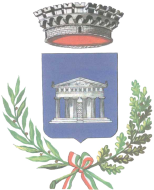 COMUNE DI GENONIPROVINCIA DEL SUD SARDEGNAservizisociali@comune.genoni.su.it - servizisociali@pec.comune.genoni.su.itAL COMUNE DI GENONIServizio SOCIALEDichiarazione sostitutiva di certificazione e/o sostitutiva dell’atto di notorietà resa ai sensi degli articoli 46 e 47 del D.P.R. 28.02.2000, n. 445Il/La sottoscritto/a ___________________ nato/a a _____________________ il _______________Residente a GENONI in ________________________n° ______Tel./cell.n° ____________________________________E MAIL ________________________________________________Codice Fiscale_________________________________________________In qualità di:genitore esercente la potestà genitoriale;affidatario, in caso di affidamento preadottivo;legale rappresentante del genitore, nel caso di minorenne o incapace;tutore autorizzato dall’Autorità Giudiziaria ad incassare le somme a favore dei minori.CHIEDELa concessione dell’assegno di natalità di cui alla lett. a), comma 2, art.13, della L.R.n.3/2022)A tal fine DICHIARA ai sensi degli artt. 46 e 47 del DPR 28 dicembre 2000 n.445, consapevole altresì di quanto disposto dall’art.75 del medesimo DPR 445/2000 in merito alla decadenza dei benefici e dall’art.76 del DPR 445/2000 che le dichiarazioni mendaci, la falsità negli atti e l’uso di atti falsi sono puniti ai sensi del codice penale e delle leggi speciali vigenti quanto segue:	Di essere cittadino italianooppure	Di avere cittadinanza del seguente paese di uno Stato membro dell’Unione Europea _ 	 oppure	Di	avere	cittadinanza	della	seguente	nazione	non	facente	parte	dell’Unione	Europea 	_	_, in possesso di regolare permesso di soggiorno alla data di pubblicazione dell’avviso da parte del Comune beneficiario dei contributi;	Di essere residenti in Genoni in Via 	 	 n. 		Di avere trasferito la residenza al Comune di Genoni con decorrenza dal	edi provenire da un Comune con più di 3.000 abitanti (specificare il nome)	_	_	Di avere n.	_ figli fiscalmente a carico, nati nel corso del 2024, anche in adozione o affido preadottivo, come di seguito indicato:	Che il beneficio decorre dal  		Di essere conviventi e coabitare con il figlio nato/adottato o in affido nell’anno 2023, nonché avere abituale dimora nel Comune di Genoni;	Di non occupare abusivamente un alloggio pubblico;	Di essere proprietario dell’immobile sito in Via	al n.	,oppure	Di avere la disponibilità in virtù di un contratto dilocazione,di comodato	o altro titolo equivalente 	 	(specificare);	che l’immobile è destinato a dimora abituale per l’intero periodo di godimento del beneficio;Di essere consapevole di dover comunicare tempestivamente al Comune ogni evento che determini la variazione del nucleo familiare o della situazione economica del nucleo.Chiede che il pagamento venga effettuato sul proprio conto tramite:accredito sul conto corrente bancario:accredito sul con corrente postale con le seguenti coordinate bancarie/postaliIl/La sottoscritto/a dichiara che il c/c bancario o postale èintestato a nome del/la sottoscritto/acointestato   tra    la    persona    richiedente    l’assegno    e    il    Sig./Sig.ra    (nome    e    cognome)…………………………………………………………………………………..…………………………………………………………………………………..Si impegnaA comunicare tempestivamente ogni variazione intervenuta dopo la presentazione della domanda, sollevando l’ente da ogni conseguenza derivante dal mancato aggiornamento dei recapiti.A mantenere per almeno 5 anni, quale dimora abituale, pena la decadenza del beneficio dalla data del verificarsi della causa di decadenzaDichiara di essere a conoscenza che:la sopravvenuta carenza di uno dei predetti requisiti comporta la perdita del beneficio dalla data del verificarsi della causa di decadenzache i contributi sono assegnati ai beneficiari fino a capienza delle risorse finanziarieche il contributo sarà erogato previo trasferimento da parte della Regioneche l’erogazione dell’assegno terrà conto dell’ordine cronologico di arrivo delle domande, previa verifica del possesso dei requisiti indicati al punto 2, che dovranno essere mantenuti per tutta la durata di fruizione del beneficioAllega alla presente domanda la seguente documentazione:documento di identità del dichiarantedocumentazione attestante la regolarità del soggiorno solo in caso di richiedente cittadino di Paese Terzo con regolare permesso di soggiornoeventuale decreto del tribunale affido o adozione avvenutaeventuale contratto di locazione/comodato d’uso o altro titolo equivalenteGenoni,	_	Firma  	_INFORMATIVA SULLA PRIVACY(art. 37, par. 7 del RGPD e art. 28, c. 4 del D.Lgs. 51/2018)Ai sensi del Regolamento Europeo Generale sulla Protezione dei Dati (GDPR) 679/2016, i dati personali forniti dai richiedenti saranno raccolti presso il Comune di Genoni per le finalità di gestione del presente procedimento e saranno trattati anche successivamente per finalità inerenti alla gestione dello stesso. Con la presentazione e sottoscrizione dell’istanza, si intende autorizzato il conferimento dei dati di cui trattasi. L’interessato gode dei diritti previsti nel Regolamento suddetto.Genoni,	_	Firma  	_Il genitore non richiedente autorizza la liquidazione del beneficio a favore del richiedente esonerando il Comune di Genoni da qualsiasi responsabilità in merito.Genoni,	_	Firma  	_OGGETTO: DOMANDA PER LA CONCESSIONE DELL’ASSEGNO DI NATALITÀ DI CUI ALLA DGR N.28/22 DEL 9 SETTEMBRE 2022 – DGR 19/80 DEL 1 GIUGNO 2023- LEGGE REGIONALE 9 MARZO 2022, N.3, ART.13, COMMA 2, LETT. A) – DISPOSIZIONI IN MATERIA DI CONTRASTO ALLO SPOPOLAMENTO. CONCESSIONE DI CONTRIBUTI PER OGNI FIGLIO NATO, ADOTTATO O IN AFFIDO PREADOTTIVO NEL CORSO DEL 2024 E ANNI SUCCESSIVI, A FAVORE DI NUCLEI FAMILIARI CHE RISIEDONO O TRASFERISCONO LA RESIDENZA NEI COMUNI CON POPOLAZIONE INFERIORE A 3.000 ABITANTI CognomeNomeNato a ilCodice fiscaleIstituto:	Filiale:Istituto:	Filiale:Istituto:	Filiale:Istituto:	Filiale:Istituto:	Filiale:Istituto:	Filiale:Istituto:	Filiale:Istituto:	Filiale:Istituto:	Filiale:Istituto:	Filiale:Istituto:	Filiale:Istituto:	Filiale:Istituto:	Filiale:Istituto:	Filiale:Istituto:	Filiale:Istituto:	Filiale:Istituto:	Filiale:Istituto:	Filiale:Istituto:	Filiale:Istituto:	Filiale:Istituto:	Filiale:Istituto:	Filiale:Istituto:	Filiale:Istituto:	Filiale:Istituto:	Filiale:Istituto:	Filiale:Istituto:	Filiale:Istituto:	Filiale:COORDINATE (IBAN – BBAN)COORDINATE (IBAN – BBAN)COORDINATE (IBAN – BBAN)COORDINATE (IBAN – BBAN)COORDINATE (IBAN – BBAN)COORDINATE (IBAN – BBAN)COORDINATE (IBAN – BBAN)COORDINATE (IBAN – BBAN)COORDINATE (IBAN – BBAN)COORDINATE (IBAN – BBAN)COORDINATE (IBAN – BBAN)COORDINATE (IBAN – BBAN)COORDINATE (IBAN – BBAN)COORDINATE (IBAN – BBAN)COORDINATE (IBAN – BBAN)COORDINATE (IBAN – BBAN)COORDINATE (IBAN – BBAN)COORDINATE (IBAN – BBAN)COORDINATE (IBAN – BBAN)COORDINATE (IBAN – BBAN)COORDINATE (IBAN – BBAN)COORDINATE (IBAN – BBAN)COORDINATE (IBAN – BBAN)COORDINATE (IBAN – BBAN)COORDINATE (IBAN – BBAN)COORDINATE (IBAN – BBAN)COORDINATE (IBAN – BBAN)COORDINATE (IBAN – BBAN)Id. PaeseId. PaeseId. PaeseId. PaeseCINCodice ABICodice ABICodice ABICodice ABICodice ABICodice ABICodice CABCodice CABCodice CABCodice CABCodice CABNumero di c/cNumero di c/cNumero di c/cNumero di c/cNumero di c/cNumero di c/cNumero di c/cNumero di c/cNumero di c/cNumero di c/cNumero di c/cNumero di c/cIntestatario contoIntestatario contoIntestatario contoIntestatario contoIntestatario contoIntestatario contoL’IBAN è composto da: Identificativo paese (IT per l’Italia e 2 caratteri numerici), CIN (1 carattere alfabetico), ABI (5 caratteri numerici), n. di conto corrente (12 caratteri alfanumerici senza segni separatori o di interpunzione: barre, punti, ecc.)L’IBAN è composto da: Identificativo paese (IT per l’Italia e 2 caratteri numerici), CIN (1 carattere alfabetico), ABI (5 caratteri numerici), n. di conto corrente (12 caratteri alfanumerici senza segni separatori o di interpunzione: barre, punti, ecc.)L’IBAN è composto da: Identificativo paese (IT per l’Italia e 2 caratteri numerici), CIN (1 carattere alfabetico), ABI (5 caratteri numerici), n. di conto corrente (12 caratteri alfanumerici senza segni separatori o di interpunzione: barre, punti, ecc.)L’IBAN è composto da: Identificativo paese (IT per l’Italia e 2 caratteri numerici), CIN (1 carattere alfabetico), ABI (5 caratteri numerici), n. di conto corrente (12 caratteri alfanumerici senza segni separatori o di interpunzione: barre, punti, ecc.)L’IBAN è composto da: Identificativo paese (IT per l’Italia e 2 caratteri numerici), CIN (1 carattere alfabetico), ABI (5 caratteri numerici), n. di conto corrente (12 caratteri alfanumerici senza segni separatori o di interpunzione: barre, punti, ecc.)L’IBAN è composto da: Identificativo paese (IT per l’Italia e 2 caratteri numerici), CIN (1 carattere alfabetico), ABI (5 caratteri numerici), n. di conto corrente (12 caratteri alfanumerici senza segni separatori o di interpunzione: barre, punti, ecc.)L’IBAN è composto da: Identificativo paese (IT per l’Italia e 2 caratteri numerici), CIN (1 carattere alfabetico), ABI (5 caratteri numerici), n. di conto corrente (12 caratteri alfanumerici senza segni separatori o di interpunzione: barre, punti, ecc.)L’IBAN è composto da: Identificativo paese (IT per l’Italia e 2 caratteri numerici), CIN (1 carattere alfabetico), ABI (5 caratteri numerici), n. di conto corrente (12 caratteri alfanumerici senza segni separatori o di interpunzione: barre, punti, ecc.)L’IBAN è composto da: Identificativo paese (IT per l’Italia e 2 caratteri numerici), CIN (1 carattere alfabetico), ABI (5 caratteri numerici), n. di conto corrente (12 caratteri alfanumerici senza segni separatori o di interpunzione: barre, punti, ecc.)L’IBAN è composto da: Identificativo paese (IT per l’Italia e 2 caratteri numerici), CIN (1 carattere alfabetico), ABI (5 caratteri numerici), n. di conto corrente (12 caratteri alfanumerici senza segni separatori o di interpunzione: barre, punti, ecc.)L’IBAN è composto da: Identificativo paese (IT per l’Italia e 2 caratteri numerici), CIN (1 carattere alfabetico), ABI (5 caratteri numerici), n. di conto corrente (12 caratteri alfanumerici senza segni separatori o di interpunzione: barre, punti, ecc.)L’IBAN è composto da: Identificativo paese (IT per l’Italia e 2 caratteri numerici), CIN (1 carattere alfabetico), ABI (5 caratteri numerici), n. di conto corrente (12 caratteri alfanumerici senza segni separatori o di interpunzione: barre, punti, ecc.)L’IBAN è composto da: Identificativo paese (IT per l’Italia e 2 caratteri numerici), CIN (1 carattere alfabetico), ABI (5 caratteri numerici), n. di conto corrente (12 caratteri alfanumerici senza segni separatori o di interpunzione: barre, punti, ecc.)L’IBAN è composto da: Identificativo paese (IT per l’Italia e 2 caratteri numerici), CIN (1 carattere alfabetico), ABI (5 caratteri numerici), n. di conto corrente (12 caratteri alfanumerici senza segni separatori o di interpunzione: barre, punti, ecc.)L’IBAN è composto da: Identificativo paese (IT per l’Italia e 2 caratteri numerici), CIN (1 carattere alfabetico), ABI (5 caratteri numerici), n. di conto corrente (12 caratteri alfanumerici senza segni separatori o di interpunzione: barre, punti, ecc.)L’IBAN è composto da: Identificativo paese (IT per l’Italia e 2 caratteri numerici), CIN (1 carattere alfabetico), ABI (5 caratteri numerici), n. di conto corrente (12 caratteri alfanumerici senza segni separatori o di interpunzione: barre, punti, ecc.)L’IBAN è composto da: Identificativo paese (IT per l’Italia e 2 caratteri numerici), CIN (1 carattere alfabetico), ABI (5 caratteri numerici), n. di conto corrente (12 caratteri alfanumerici senza segni separatori o di interpunzione: barre, punti, ecc.)L’IBAN è composto da: Identificativo paese (IT per l’Italia e 2 caratteri numerici), CIN (1 carattere alfabetico), ABI (5 caratteri numerici), n. di conto corrente (12 caratteri alfanumerici senza segni separatori o di interpunzione: barre, punti, ecc.)L’IBAN è composto da: Identificativo paese (IT per l’Italia e 2 caratteri numerici), CIN (1 carattere alfabetico), ABI (5 caratteri numerici), n. di conto corrente (12 caratteri alfanumerici senza segni separatori o di interpunzione: barre, punti, ecc.)L’IBAN è composto da: Identificativo paese (IT per l’Italia e 2 caratteri numerici), CIN (1 carattere alfabetico), ABI (5 caratteri numerici), n. di conto corrente (12 caratteri alfanumerici senza segni separatori o di interpunzione: barre, punti, ecc.)L’IBAN è composto da: Identificativo paese (IT per l’Italia e 2 caratteri numerici), CIN (1 carattere alfabetico), ABI (5 caratteri numerici), n. di conto corrente (12 caratteri alfanumerici senza segni separatori o di interpunzione: barre, punti, ecc.)L’IBAN è composto da: Identificativo paese (IT per l’Italia e 2 caratteri numerici), CIN (1 carattere alfabetico), ABI (5 caratteri numerici), n. di conto corrente (12 caratteri alfanumerici senza segni separatori o di interpunzione: barre, punti, ecc.)L’IBAN è composto da: Identificativo paese (IT per l’Italia e 2 caratteri numerici), CIN (1 carattere alfabetico), ABI (5 caratteri numerici), n. di conto corrente (12 caratteri alfanumerici senza segni separatori o di interpunzione: barre, punti, ecc.)L’IBAN è composto da: Identificativo paese (IT per l’Italia e 2 caratteri numerici), CIN (1 carattere alfabetico), ABI (5 caratteri numerici), n. di conto corrente (12 caratteri alfanumerici senza segni separatori o di interpunzione: barre, punti, ecc.)L’IBAN è composto da: Identificativo paese (IT per l’Italia e 2 caratteri numerici), CIN (1 carattere alfabetico), ABI (5 caratteri numerici), n. di conto corrente (12 caratteri alfanumerici senza segni separatori o di interpunzione: barre, punti, ecc.)L’IBAN è composto da: Identificativo paese (IT per l’Italia e 2 caratteri numerici), CIN (1 carattere alfabetico), ABI (5 caratteri numerici), n. di conto corrente (12 caratteri alfanumerici senza segni separatori o di interpunzione: barre, punti, ecc.)L’IBAN è composto da: Identificativo paese (IT per l’Italia e 2 caratteri numerici), CIN (1 carattere alfabetico), ABI (5 caratteri numerici), n. di conto corrente (12 caratteri alfanumerici senza segni separatori o di interpunzione: barre, punti, ecc.)L’IBAN è composto da: Identificativo paese (IT per l’Italia e 2 caratteri numerici), CIN (1 carattere alfabetico), ABI (5 caratteri numerici), n. di conto corrente (12 caratteri alfanumerici senza segni separatori o di interpunzione: barre, punti, ecc.)